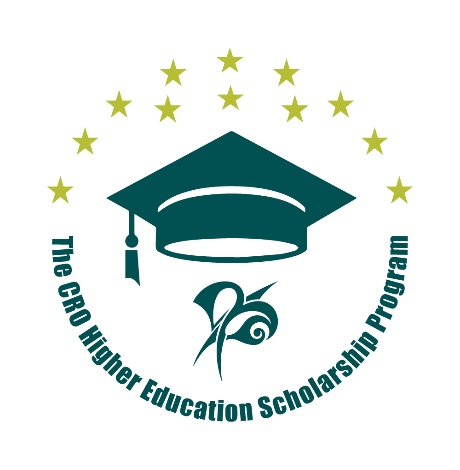 The CRO Higher Education Scholarship Program – Cover LetterDate:			A one or two paragraph cover letter (introductory document) that explains why you have chosen to apply for the CRO Higher Education Scholarship Program. This will not be evaluated. 